FFFFSENDING INSTITUTIONPREVIOUS AND CURRENT STUDY AT SENDING UNIVERSITYLANGUAGESSTUDY PERIODCHECKLIST                                    ! IMPORTANT !TO BE FILLED IN BY CONSENT TO THE PROCESSING OF PERSONAL DATA
PARTICIPANT OF THE ERASMUS + PROGRAMME            – must be signed separatelyPursuant to the General Data Protection Regulation (hereinafter referred to as RODO) in connection with your accession to the Erasmus+ Programme, we inform you that: The administrator of your personal data is the European Commission.The beneficiary of the Erasmus+ Programme is the University of Life Sciences in Lublin represented by the Rector with headquarters at 13 Akademicka Street, 20-950 Lublin;The Beneficiary has appointed a Data Protection Supervisor overseeing the correctness of the processing of personal data, who can be contacted via e-mail address: anna.buchlinska@up.lublin.pl or by letter to the administrator's address. The Data Protection Supervisor can be contacted on all matters concerning the processing of personal data and the exercise of rights related to its processing;Your personal data will be processed in order to carry out tasks related to the mobility of the Erasmus+ Programme, including in particular the provision of financial support, monitoring, evaluation, control and reporting, dissemination of results, and conducting information activities under this Programme;The legal basis for the processing of your personal data is Article 6(1)(b) of the RODO - processing is necessary for the fulfillment of a legal obligation incumbent on the controller arising, in particular, from the Regulation of the European Parliament and of the Council (EU) No. 2021/817 of May 20, 2021 establishing Erasmus+ - the EU Programme for education, training, youth and sports; processing is necessary for the performance of a task carried out in the public interest or in the exercise of official authority vested in an institution or body of the Union (Art.6(1)(e)), processing is necessary for the performance of a contract to which the data subject is a party, or to take action at the request of the data subject prior to entering into a contract (contract with participants, grant agreement signed by the organization with a national agency) (Art.6 1(c); processing is based on consent for the purposes of organizational data configuration (including personal data) by national agencies (Article 6(1)(d) of the RODO Regulation and consent for other data processing activities described above and Regulation (EU, Euratom) 2018/1046 of the European Parliament and of the Council of 18 July 2018 on the financial rules applicable to the general budget of the Union.Your provision of personal data is a prerequisite for joining the Erasmus+ Programme, and refusal to provide such data is tantamount to the inability to receive support under this Programme;Your personal data will be processed on behalf of the data controller by authorized employees only for the purposes referred to in paragraph 3.Your personal data will be kept until the settlement of the Erasmus+2021-2027 Programme and the completion of archiving of documentation.The following external entities may be the recipients of your personal data:- The National Agency of the Erasmus+ Programme, acting as the managing and supervising administrator in Poland,- European Commission as the central management and supervisory institution.Under the terms of the RODO regulations, you have:- The right to access the content of your data,- The right to rectification, when they are inconsistent with the state, real,- The right to erasure, restriction of processing, as well as data portability - in cases provided by law,- The right to object to the processing of your data,- The right to lodge a complaint to the supervisory authority - the President of the Office for Personal Data Protection, if you consider that the processing of your personal data violates the provisions on personal data protection.The data will not be shared with external entities except as provided by law (Erasmus+ Programme operator Foundation for the Development of the Education System (FRSE), the partner university and the host organization to which you have been qualified;Your data may be transferred to a third country (i.e., outside the European Union) depending on the country you choose to study. The data will be transferred under the terms of the law;Additional information about the purpose of processing your personal data, what data we collect, who has access to it and how it is protected can be found at: https://ec.europa.eu/Programmes/erasmus-plus/specific-privacy-statement_enI consent to the processing of my personal data for the purpose of preparing my ERASMUS+ documentation in accordance with Regulation (EU) 2018/1725 of the European Parliament and of the Council of 23 October 2018 on the protection of individuals with regard to the processing of personal data by Union institutions, bodies, offices and agencies and on the free movement of such data and repealing Regulation (EC) No. 45/2001 and Decision No. 1247/2002/EC. The Regulation is a specific regulation of the processes of handling personal data by Union bodies, where the purpose of processing personal data has been specified by such body. Erasmus+ is a European Union Programme in the field of education, training, youth and sports. In view of this, the entity defining the purpose of the Programme is the European Union - precisely the European Commission which acts as the Controller of personal data.I give my consent to the processing of my personal data in the form of image for the purpose of promotion and dissemination of the results of the Erasmus+ Programme, by the University of Life Sciences in Lublin, 13 Akademicka St., 20-950 Lublin, and I declare that providing my personal data in the form of image is voluntary and that I have been informed about the right to request access to my personal data, their rectification, deletion or restriction of their processing.………………….………………………………………………….Date and signature of the participant of the ERASMUS + Programme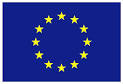  OF  IN UNIWERSYTET PRZYRODNICZY W LUBLINIEAPPLICATION FORMIncoming Erasmus StudentsACADEMIC YEAR  2024 - 2025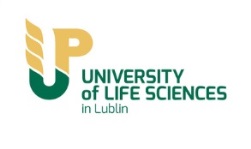 Deadlines:Winter semester and Full academic year:Summer semester:Application deadline:     15st JuneApplication deadline:     15st  NovemberHand-written forms will not be accepted.Hand-written forms will not be accepted.PHOTOPHOTOPERSONAL INFORMATIONPERSONAL INFORMATIONPHOTOLast namePHOTOName(s) PHOTODate of birth(DD-MM-YYYY) PHOTOPlace of birthPHOTOGender  Male                Female Marital status  single              marriedFather’s full nameMother’s nameMother’s maiden name E-mail address Permanent addressPermanent addressStreet and numberZip code Town, CountryTelephone No. (+ area code)Current address (if different than above) Current address (if different than above) Valid until(DD-MM-YYYY)     /     /.Street and numberZip codeTownCountryNationalityCitizenshipID or Passport numberContact person in case of emergency (name, address, phone number)University NameErasmus ID codeAddressErasmus CoordinatorErasmus CoordinatorNameE-mail addressPhone number (incl. country and area code)DateSignature and stamp of aboveFacultyField of studyLevel of study (current)  BA  MA  one-cycle Master’s degree programme)                   PhDYear of study at sending institution      Native language(s)………Language of instruction at sending institution (if different)   ……… Language of instruction at sending institution (if different)   ……… ENGLISH OTHER 1 OTHER 2 A1    A2    B1    B2    C1    C2   native A1    A2    B1    B2    C1    C2   native A1    A2    B1    B2    C1    C2   native (A1-beginner, A2-elementary, B1-intermediate, B2-upper-intermediate, C1-advanced, C2-proficiency)Briefly state the reason why you wish to study at the  of  in Lublin.Planned study period   1st semester (winter)   2nd semester (summer)   whole academic yearPlease make sure to complete  the following documents:Bring these documents for registration at host university:Forms NECESSARY for acceptance: Online Learning Agreement Transcript of Records Certificate proving sufficient knowledge of       English (B1 level minimum) ID or your passport scan      (in case of non-EU citizens) Accommodation Form     (if you wish to be accommodated at university     students’ dormitories)Documents to be provided at a later date: A scan of European Health Insurance Card (EHIC) or another document proving the insurance A scan of accident insurance Statement of the Erasmus status Confirmation that you have received a grant 1 passport photograph Visa scan (if applicable)Handwritten forms will not be accepted.Remember to sign the forms and get them signed by your Coordinator on the second page.Handwritten forms will not be accepted.Remember to sign the forms and get them signed by your Coordinator on the second page.Please email the documents to:anna.tuszewska@up.lublin.plI hereby declare that the above-mentioned data is correct.I hereby declare that the above-mentioned data is correct.Place, dateStudent’s signatureACCEPTANCE at University of Life Sciences in Lublin  (Erasmus code: PL_LUBLIN04)The above mentioned student is:       accepted at our institution                                                           not accepted  at our institutionACCEPTANCE at University of Life Sciences in Lublin  (Erasmus code: PL_LUBLIN04)The above mentioned student is:       accepted at our institution                                                           not accepted  at our institutionACCEPTANCE at University of Life Sciences in Lublin  (Erasmus code: PL_LUBLIN04)The above mentioned student is:       accepted at our institution                                                           not accepted  at our institutionYou will be registered atFaculty: ………………………………………………………………………….………………………..For the period from:  ……………………..……………..  to:  ………..……………………………….You will be registered atFaculty: ………………………………………………………………………….………………………..For the period from:  ……………………..……………..  to:  ………..……………………………….You will be registered atFaculty: ………………………………………………………………………….………………………..For the period from:  ……………………..……………..  to:  ………..……………………………….Faculty coordinator Institutional coordinatorNameIzabela Wolska, MASignatureDateFamily name*Name(s)*Date of birth*Place of birth*